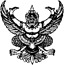           บันทึกข้อความส่วนราชการ	โรงเรียนศรีอยุธยา ในพระอุปถัมภ์ฯที่………………………………………………..…....……...…………...........….…………..วันที่…………………………………………………....…...………….............…..………….เรื่อง	ขออนุมัติดำเนินการโครงการ / งาน / กิจกรรมเรียน	ผู้อำนวยการโรงเรียนศรีอยุธยา ในพระอุปถัมภ์ฯ		ด้วยกลุ่มบริหาร/กลุ่มสาระ/งาน/ศูนย์ .………………………………………...…...………………………...………..……............…................…...มีความประสงค์จะดำเนินการ โครงการ / งาน / กิจกรรม  มี  ไม่มี อยู่ในแผนปฏิบัติการของโรงเรียนยุทธศาสตร์ที่ (1-5) ……….. ชื่อ .………………………………………...…...……………..……………………………………………………….….................................……….โครงการที่ (1-12) ………..  กิจกรรม .………………………………………...…...……………..…………………………………………………..….............…………...........….ได้รับอนุมัติเงิน ………………………………………...……..........… บาท	งบประมาณที่ใช้ครั้งนี้ …………….............….……………....……………. บาท	จึงเรียนมาเพื่อโปรดพิจารณาอนุมัติความเห็นของแผนงานโรงเรียน   	 มีแผนปฏิบัติการฯ  	 ไม่มีแผนปฏิบัติการฯ   การดำเนินงานครั้งนี้ขออนุมัติใช้เงินลงชื่อ …………………………………………………….
(นางพัทธนันท์ พิรุณ)หัวหน้างานแผนงานโรงเรียน(........../..…….../…....…..)  ความเห็นของรองผู้อำนวยการโรงเรียนกลุ่มบริหารการเงินและสินทรัพย์………………………………………...…...……………..………………………………………………...…...……………..………………………………………………...…...……………..………………………………………………...…...……………..……………………………………………………………………………………........................................……………..ลงชื่อ …………………………………………………….
(นายอนันต์  วัฒนะวิทย์)รองผู้อำนวยการกลุ่มบริหารการเงินและสินทรัพย์               (........../..…….../…....…..)  ความเห็นของผู้อำนวยการโรงเรียนศรีอยุธยา ในพระอุปถัมภ์ฯ………………………………………...…...……………..………………………………………………...…...……………..………………………………………………...…...……………..………………………………………………...…...……………..………………………………………………………………………………………........................................…………..ลงชื่อ …………………………………………………….
(นายไชยา  กัญญาพันธุ์)ผู้อำนวยการโรงเรียนศรีอยุธยา ในพระอุปถัมภ์ฯ (........../..…….../…....…..) ลงชื่อ ……………….......………………(………………………….............……)ผู้รับผิดชอบ(........../..…….../…....…..)ลงชื่อ ……………….......………………   (………………………….............……)แผนงานกลุ่มบริหาร/กลุ่มสาระฯ/ศูนย์……….....…….…..(........../..…….../…....…..)ลงชื่อ ……………….......………………     (………………………….............……)หัวหน้ากลุ่มสาระฯ/รองผู้อำนวยการ(........../..…….../…....…..)เงินอุดหนุนเงินรายได้เงินสำรอง 10%เงินอื่นๆงบประมาณรวมครั้งนี้คงเหลือ